Publicado en La Rioja  el 03/04/2019 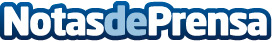  Más de 78 personas arruinadas en La Rioja se acogen a la Ley de Segunda OportunidadLa Rioja se sitúa en la 15ª posición del ranking de casos solicitados por comunidad autónoma con el 1 % del total de la cuota de mercadoDatos de contacto:David Guerrero655956735Nota de prensa publicada en: https://www.notasdeprensa.es/mas-de-78-personas-arruinadas-en-la-rioja-se Categorias: Nacional Derecho Finanzas Sociedad La Rioja http://www.notasdeprensa.es